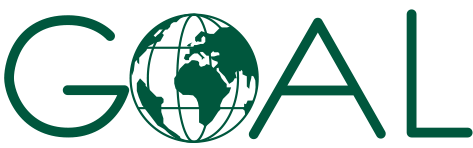 Annexe 5 - Terms of Reference for Human Resource Management Services in MaliReference: DUB-107-2023GOAL est une organisation humanitaire internationale, qui opère actuellement dans 13 pays à travers le monde, dédiée à atténuer les souffrances des plus pauvres (démunis). Nous sommes une organisation non confessionnelle, non gouvernementale et non politique. GOAL est à la recherche d’un prestataire de services de gestions RH qui pourrait nous aider avec l’élaboration d’un contrat de travail, la gestion de la paie, et le suivi des obligations administrativo-légale en vigueur au Mali. L’entreprise qui remportera cet appel d’offre devra s’assurer que GOAL et ses représentants légaux au Mali respectent toutes les lois ayant cours. Les services repris dans cet appel d’offre seront rémunérés sur base d’un paiement mensuel et cela pour une période initiale de 6 mois renouvelable. Le préavis de rupture du contrat est de 1 (un) mois.En envoyant une réponse à ces termes de références, chaque soumissionnaire accepte que, s’il est choisi, sa société devra respecter les règlements et procédures internes de GOAL, entre autres :Contrat de service de GOAL (le “Contrat”).Les conditions générales de GOAL. Résumé de l’appel d’offre:GOAL est membre du consortium ‘MOMENTUM Integrated Health Resilience’ (MIHR). MIHR est un consortium global de santé dirigé par IMA World Health et financé par l'Agence US pour le développement international (USAID). Le projet vise à renforcer la résilience des systèmes de santé dans les environnements fragiles. Dans le cadre de ce consortium nous sommes actuellement à la recherche d’information afin d’établir un partenariat avec un fournisseur expérimenté qui pourrait nous assurer la gestion de certaines procédures administratives pour un employé au Mali sachant que notre organisation ne dispose pas pour l’instant d’un enregistrement légal dans ce pays.La liste à continuation détaille les différents services qui devront être inclus dans la réponse à cet appel d’offre par les différents soumissionnaires. D’autres services que les soumissionnaires potentiels sont en mesure de fournir pourront également être inclus dans la réponse à l’appel d’offre par lesdits soumissionnaires. La liste des services minimum requis par GOAL est la suivante :Elaboration du contrat de travail et suivi de la communication via à vis de notre candidat (déjà pre-identifié) et cela pour une période de 6 (six) mois renouvelable.Mensuellement, le prestataire choisi devra s’assurer du calcul, de la préparation, et du paiement de la paie (toutes les taxes requises devront être incluses).Le prestataire choisi servira de ‘point focal’ de notre organisation au Mali pour toutes les questions de fiscalité d’entreprise et de gestion de la paie.Calcul et administration du versement des taxes et autre obligation légaleInformer de tout changement de réglementation dans la fiscalité des entreprises ou au sujet des obligations des employeurs par rapport au droit du travail malien.Sur demande, nous fournir un conseil sur des problèmes spécifiques de gestion des ressources humaines.Confidentialité et loi de protection des données personnellesGOAL est obligé de respecter la Loi Européennes sur la Protection des Données (GDPR- 2016/679). Le ‘SFA’ devra contenir certaines prédispositions pour assurer la conformité des services fournis à la loi de protection des données personnelles. Le soumissionnaire retenu devra démontrer qu’il a les procédures internes en places qui garantissent la sécurité et le stockage des données personnelles.Critères essentielles:Preuve de fonctionnement et Certificat d’enregistrement et d’identité fiscale.Enregistrement de plus de 2 ans au Mali avec la preuve de réalisation d’audits comptables / État financier d’au moins une annéeCritères non-essentiels :Résumé des expériences de travail avec d’autre organisations à but non lucratif au Mali, et les coordonnés de 2 références de clients. Idéalement des personnes travaillant dans des ONG pour lesquelles vous auriez fourni des services de services de gestion de la paie ou des contrats.Documentation prouvant la compréhension du cadre juridico legal en vigueur au Mali.Explication du fonctionnement de la relation clientDétail des couts de prestation pour couvrir mensuellement les différents services détaillés à continuation :Les offres économiques présentées par les soumissionnaires devront inclure tous les couts à la charge de GOAL, en y incluant les couts de la mise sous contrat initiale du candidat (si applicable).Salaire brut :1 112 000 FCFA Salaire de base : 780 000 FCFA.Primes et indemnités :Ind. Solidarité 1991 : 2 000 FCFAIndemnité de risque : 50 000 FCFA ;Indemnité de Cherté de Vie (1974) : 78 000 FCFA.Indemnité de Monture Personnelle :78 000 FCFA ;Allocation à Caractère social : 85 000 FCFASalaire net : 869 981 FCFA